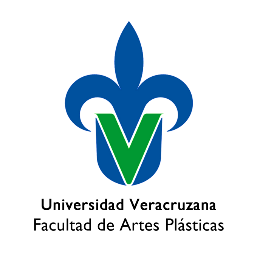 DATOS GENERALES DEL ASPIRANTEEXAMEN COMPLEMENTARIO DE HABILIDADES 2023      LICENCIATURA EN ARTES VISUALES*Corresponde al número de folio asignado al momento de realizar el registro en el sistema del Portal de la convocatoria (https://www.uv.mx/escolar/licenciatura2023/) del 13 de marzo al 11 de abril de 2023.MOTIVACIONESDescribe brevemente: ¿Cuáles son tus motivaciones de ingreso a la Licenciatura en Artes Visuales?CUESTIONARIOA partir del contexto actual en el que te encuentras, responde las siguientes preguntas:APELLIDO (S)NOMBRE (S)SEXOEDADFOLIO UV*TELÉFONO DE CONTACTOCORREO ELECTRÓNICOVocacionales:Expresivas:Formales o prácticas:Conceptuales:Económicas:¿Cuáles son las actividades escolares o Experiencias Educativas del plan de estudios de la licenciatura en Artes Visuales que te motivan a solicitar tu ingreso al programa educativo?¿Qué perfil de egreso te interesa obtener como egresado la Licenciatura en Artes Visuales?¿Qué supones estar haciendo al año de que concluyas la Licenciatura en Artes Visuales?1.- ¿Te encuentras cursando alguna otra licenciatura?                                        (marca con una X según corresponda)SI (    )NO (    )En caso afirmativo, menciona:En caso afirmativo, menciona:En caso afirmativo, menciona:                                                    ¿Cuál es el nombre de la licenciatura?                                                                      ¿Cuál es tu avance escolar?                                               (período o semestre que estás cursando)                                             ¿En qué institución cursas la licenciatura?2.- ¿Presentarás examen de ingreso a otra(s) licenciatura(s)?                                                     (marca con una X según corresponda)SI (    )NO (    )En caso afirmativo, menciona:En caso afirmativo, menciona:En caso afirmativo, menciona:                                   ¿Cuál es(son) el nombre(s) de la licenciatura(s)?                           ¿En qué institución presentarás el(los) examen(exámenes)?¿Cuál es el orden de preferencia en que ubicas las licenciaturas en                                                las que presentarás examen de ingreso?3.- ¿Por qué decidiste estudiar la licenciatura en Artes Visuales?3.- ¿Por qué decidiste estudiar la licenciatura en Artes Visuales?3.- ¿Por qué decidiste estudiar la licenciatura en Artes Visuales?4.- Describe algunas de las situaciones que consideras pueden representar un desafío para que concluyas satisfactoriamente la licenciatura en Artes Visuales4.- Describe algunas de las situaciones que consideras pueden representar un desafío para que concluyas satisfactoriamente la licenciatura en Artes Visuales4.- Describe algunas de las situaciones que consideras pueden representar un desafío para que concluyas satisfactoriamente la licenciatura en Artes Visuales5.- ¿Conoces el Plan de Estudios de la Licenciatura en Artes Visuales?                                                                                   (marca con una X según corresponda)SI (    )NO (    )En caso afirmativo, describe brevemente los aspectos académicos de tu interés:En caso afirmativo, describe brevemente los aspectos académicos de tu interés:En caso afirmativo, describe brevemente los aspectos académicos de tu interés:6. ¿Qué expectativas tienes de la carrera en Artes Visuales?6. ¿Qué expectativas tienes de la carrera en Artes Visuales?6. ¿Qué expectativas tienes de la carrera en Artes Visuales?7.- ¿Cómo te mantienes informado de los cambios relevantes que se dan en el campo de las Artes Visuales?7.- ¿Cómo te mantienes informado de los cambios relevantes que se dan en el campo de las Artes Visuales?7.- ¿Cómo te mantienes informado de los cambios relevantes que se dan en el campo de las Artes Visuales?8.- ¿Has asistido a algún curso o taller relacionado con las Artes Visuales?                                                                                              (marca con una X según corresponda)SI (    )NO (    )En caso afirmativo, menciona brevemente:En caso afirmativo, menciona brevemente:En caso afirmativo, menciona brevemente:¿En qué consistió éste?¿En qué institución/foro/lugar?¿Cuál fue la duración de éste?Al asistir al curso o taller ¿Cómo contribuyó o qué aportó a tu desarrollo dentro del campo de las Artes Visuales?Al asistir al curso o taller ¿Cómo contribuyó o qué aportó a tu desarrollo dentro del campo de las Artes Visuales?Al asistir al curso o taller ¿Cómo contribuyó o qué aportó a tu desarrollo dentro del campo de las Artes Visuales?9.- ¿Has Desarrollado algún tipo de actividad extracurricular en el Bachillerato?                                                                               (marca con una X según corresponda)SI (    )NO (    )En caso afirmativo, describe brevemente:En caso afirmativo, describe brevemente:En caso afirmativo, describe brevemente:¿De qué tipo?¿De qué tipo?¿De qué tipo?¿En qué consistió?¿En qué consistió?¿En qué consistió?10.- ¿Has realizado alguna actividad relacionada con las Artes Visuales?                                                                                           (marca con una X según corresponda)SI (    )NO (    )En caso afirmativo, describe brevemente:En caso afirmativo, describe brevemente:En caso afirmativo, describe brevemente:¿En qué consiste tu producción visual?¿En qué consiste tu producción visual?¿En qué consiste tu producción visual?¿A quién se dirige tu producción visual?¿A quién se dirige tu producción visual?¿A quién se dirige tu producción visual?¿Para qué sirve tu producción visual?¿Para qué sirve tu producción visual?¿Para qué sirve tu producción visual?¿Qué estrategias utilizas para propiciar o favorecer que las personas acepten tus ideas o proyectos?¿Qué estrategias utilizas para propiciar o favorecer que las personas acepten tus ideas o proyectos?¿Qué estrategias utilizas para propiciar o favorecer que las personas acepten tus ideas o proyectos?¿Qué herramientas tecnológicas utilizas?¿Qué herramientas tecnológicas utilizas?¿Qué herramientas tecnológicas utilizas?Menciona:11. ¿Qué aspectos de tu personalidad son los más valorados por las personas cercanas a ti?Menciona:11. ¿Qué aspectos de tu personalidad son los más valorados por las personas cercanas a ti?Menciona:11. ¿Qué aspectos de tu personalidad son los más valorados por las personas cercanas a ti?Menciona:12. ¿Qué aspectos de tu personalidad suelen generar el enfado de las personas cercanas a ti?Menciona:12. ¿Qué aspectos de tu personalidad suelen generar el enfado de las personas cercanas a ti?Menciona:12. ¿Qué aspectos de tu personalidad suelen generar el enfado de las personas cercanas a ti?Menciona:13.- ¿Cuáles son alguna(s) cualidad(es) o rasgo(s) de tu personalidad que consideras es(son) relevante(s) considerar en el proceso de ingreso a la licenciatura en Artes Visuales?Menciona:13.- ¿Cuáles son alguna(s) cualidad(es) o rasgo(s) de tu personalidad que consideras es(son) relevante(s) considerar en el proceso de ingreso a la licenciatura en Artes Visuales?Menciona:13.- ¿Cuáles son alguna(s) cualidad(es) o rasgo(s) de tu personalidad que consideras es(son) relevante(s) considerar en el proceso de ingreso a la licenciatura en Artes Visuales?Menciona:14. ¿ Cuáles son tus convicciones éticas con respecto a las personas y situaciones de tu entorno?Menciona:14. ¿ Cuáles son tus convicciones éticas con respecto a las personas y situaciones de tu entorno?Menciona:14. ¿ Cuáles son tus convicciones éticas con respecto a las personas y situaciones de tu entorno?Menciona:15.- ¿ Qué elementos éticos inciden en tu decisión de estudiar la licenciatura en Artes Visuales?Menciona:15.- ¿ Qué elementos éticos inciden en tu decisión de estudiar la licenciatura en Artes Visuales?Menciona:15.- ¿ Qué elementos éticos inciden en tu decisión de estudiar la licenciatura en Artes Visuales?Menciona:16. ¿ Cuál es el resultado de tus propuestas visuales al compararlas con tus convicciones éticas?Menciona:16. ¿ Cuál es el resultado de tus propuestas visuales al compararlas con tus convicciones éticas?Menciona:16. ¿ Cuál es el resultado de tus propuestas visuales al compararlas con tus convicciones éticas?Describe:17. ¿Qué importancia tienen las Artes Visuales en el mundo actual?Describe:17. ¿Qué importancia tienen las Artes Visuales en el mundo actual?Describe:17. ¿Qué importancia tienen las Artes Visuales en el mundo actual?